RSC Weekly Bulletin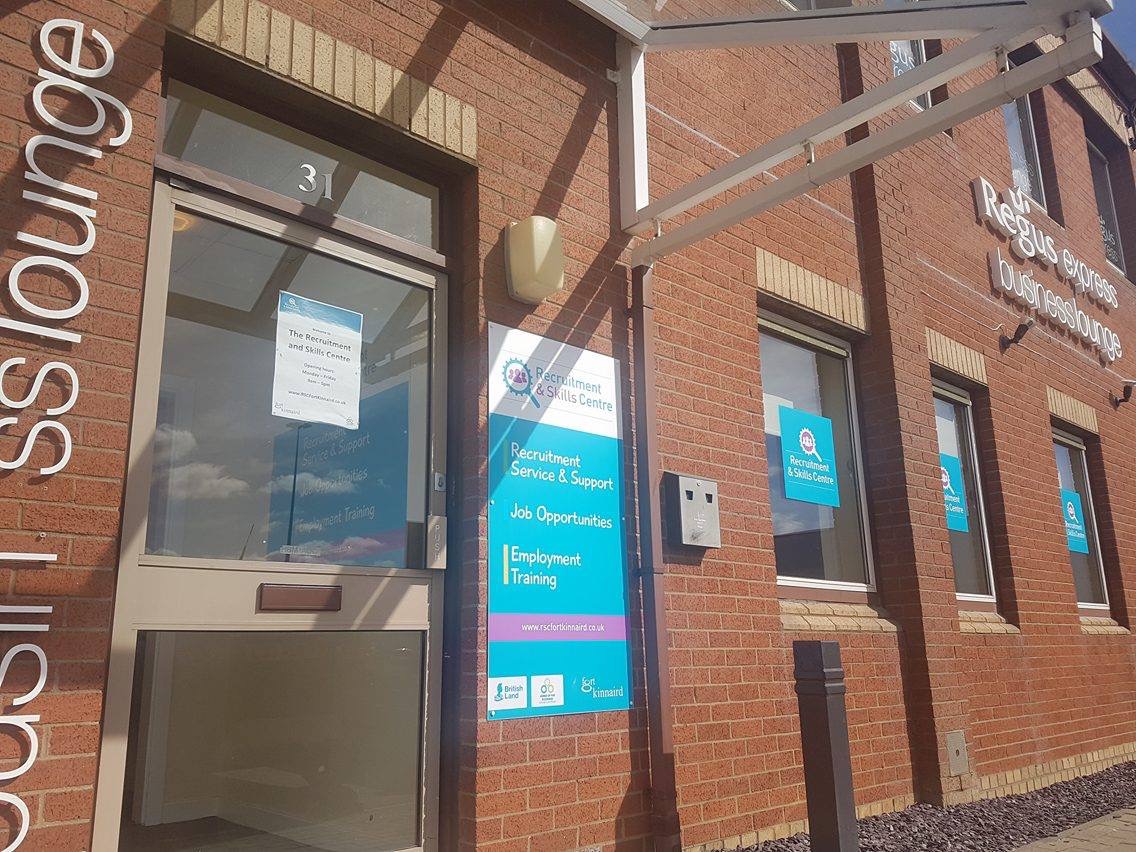 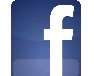 RecruitmentSkillsCentreFortKinnaird@RSCFortKinnaird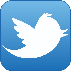 Vacancies are also available on our website: www.rscfortkinnaird.co.ukJoin us on social media for daily vacancy updates:VACANCIESBeaverbrooks are looking to recruit a Jewellery Sales Consultant for their Fort Kinnaird store. 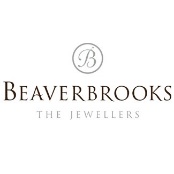 Permanent Full Time ContractHours: 40 hours per weekWage: £9.07 per hour and OTE for the 1st Year of £19,641.19As Sales Consultants at Beaverbrooks, we’re not here to passively take payments from customers. We’re here to passionately sell stunning pieces of jewellery, watches and diamonds.To create moments that will last a lifetime. For every customer, every time.
Every single day holds the promise of a moment you’ll never forget.Role Responsibility
It means knowing how to encourage love and appreciation for our products. So it means knowing each one of them and what makes it special.It means listening to customers to understand their needs and price ranges, too. How much they would like to spend for something really special. And how you can help them find that.
And it means seeing customers’ eyes light up when we help them find the perfect item. Gifts for friends, family and loved ones. People treating themselves to something special. Engagements, weddings, birthdays and Christmases.Make no mistake, there’s a lot to learn. About the products, the people and the Beaverbrooks Way. After all we’re jewellers, not cashiers.
And be prepared for accountability. Truth is, you’re going to have to work hard if you want to keep up. But, believe us, you’ll want to keep up.
We’re realistic about people’s goals. That’s why our sales targets are always based on the last year’s achievements. We let you know how well you’re doing so you can grow your skills and help grow the business. And so we can reward you properly when you do even better.The Ideal Candidate
As for you, well, your passion for the customer experience is only equalled by your down-to-earth approach. And you’ll love working with colleagues who share the same values and commitment to amazing service as you.You’re the kind of person who knows the value of listening to customers. Who’s open and honest with them. Who likes to turn the everyday into the extraordinary.
And you not only have a brilliant instinct, but also an understanding that you’re going to have to put plenty in to get out what you want. That’s what makes you truly unique.To apply, please go to:https://careers.beaverbrooks.co.uk/jobs/job/Retail-Sales-Consultant-Kinnaird-Edinburgh-40-hours-per-week/357  Beaverbrooks are looking to recruit a Jewellery Sales Consultant for their Straiton store.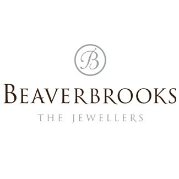 Permanent Part-Time ContractHours: 24 hours per weekWage:  £8.29 per hour, OTE 1st Year £10,774.08  
Location: Next, Pentland Mains Retail Park, Straiton, EdinburghAs Sales Consultants at Beaverbrooks, we’re not here to passively take payments from customers. We’re here to passionately sell stunning pieces of jewellery, watches and diamonds.
To create moments that will last a lifetime. For every customer, every time.
Every single day holds the promise of a moment you’ll never forget.Role Responsibility
It means knowing how to encourage love and appreciation for our products. So it means knowing each one of them and what makes it special.It means listening to customers to understand their needs and price ranges, too. How much they would like to spend for something really special. And how you can help them find that.
And it means seeing customers’ eyes light up when we help them find the perfect item. Gifts for friends, family and loved ones. People treating themselves to something special. Engagements, weddings, birthdays and Christmases.Make no mistake, there’s a lot to learn. About the products, the people and the Beaverbrooks Way. After all we’re jewellers, not cashiers.
And be prepared for accountability. Truth is, you’re going to have to work hard if you want to keep up. But, believe us, you’ll want to keep up.
We’re realistic about people’s goals. That’s why our sales targets are always based on the last year’s achievements. We let you know how well you’re doing so you can grow your skills and help grow the business. And so we can reward you properly when you do even better.The Ideal Candidate
As for you, well, your passion for the customer experience is only equalled by your down-to-earth approach. And you’ll love working with colleagues who share the same values and commitment to amazing service as you.You’re the kind of person who knows the value of listening to customers. Who’s open and honest with them. Who likes to turn the everyday into the extraordinary.
And you not only have a brilliant instinct, but also an understanding that you’re going to have to put plenty in to get out what you want. That’s what makes you truly unique.To apply, please go to:https://careers.beaverbrooks.co.uk/jobs/job/PartTime-Retail-Sales-Consultant-Straiton-24-hours-per-week/356  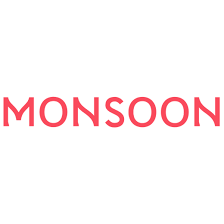 Monsoon, Fort Kinnaird, are looking to recruit a Permanent Part-Time Sales Assistant.Wage: £8.13 per hourHours: 8 hours per week (possibly 2 shifts)Must be flexible to work between the store hours of 8:45am – 8:15pm   Working as part of a friendly and highly motivated team, successful applicants should have a flair for fashion and thrive on going the extra mile for their customer.Person requirementsExcellent communication skills and a strong work ethic are essential to this role and an understanding of how to delight our customers with exceptional customer service is a must, as is the ability to work flexibly.
Previous retail experience is preferable but not essential as comprehensive training will be provided.Company information
Monsoon Accessorize is an exciting and ethical fashion brand with over 400 UK retail branches in prime locations coupled with 1,000 international branches across five continents and massive expansion plans.
Our people take pride in working for a privately-owned organisation that treats customers, suppliers and employees with respect. Eastern influenced and somewhat bohemian, our distinctive look is original and inspired.Benefits
We offer a competitive salary with a range of benefits; including a generous discount, so whatever your situation – a student looking to earn some extra cash, a parent looking to fill some spare hours or someone looking to get back into work, we have the right opportunity for you.To apply, please forward your CV together with a covering letter to:
applications@rscfortkinnaird.co.uk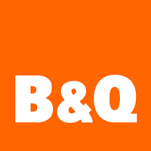 B and Q Hermiston Gait are looking to recruit for the following Customer Adviser Roles:- Address is:-  Hermiston Gait, 1, Lothian  EH11 4DGShowrooms sales advisors – 39 hours X 3 – 5 days from 7Garden Centre – 25 hours X 1 5pm to 10pm 5 days from 7Tradepoint – 20 hours X 2 – 4 days from 7Shopfloor – 24 hours – Thurs, Fri and Sun 11am to 8pm/1pm to 10pmHub/flooring – 20 hours – X 2 – 5 days from 7Morning Replen 25 hours – X 5 – 5am to 10am 5 days from 7£8.03^ per hour + benefits including Store Team Bonus*, 20% staff discount*, pensionAt B&Q, we want every store visit to be an experience that leads to something big for our customers. We want to inspire them all – giving them the tools, advice and confidence to bring their biggest ideas to life. This is where you, as a Customer Advisor, come in.You’ll be working in a team every day so you’ll need to be upbeat and proactive, interacting with colleagues and customers alike. Our stores are often very large and busy so being able to multi-task and work unsupervised is a crucial skill for this role. It’s really important that you are happy to approach and help customers and that you have a genuine passion for home improvementDon’t worry if you don’t know your washers from your woodscrews at this stage, being willing to learn is essential to the role and you’ll be given all the right training to build your skills and knowledge of our product ranges.We need our customer advisors to be flexible about when they work, covering store opening hours on a rota basis, including evenings, weekends and bank holidays.If you’d like to be out there making a difference to our colleagues and our customers then you may be exactly the kind of person who will feel right at home here. So join us, roll your sleeves up, and get busy building a career to be proud of.Application:-CV to be sent clearly stating the job role that you are interested in to  hermistongait.personnel@b-and-q.co.ukClosing Date 05th April 2019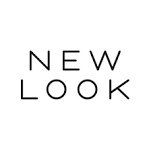 New Look, Fort Kinnaird, are looking to recruit Part Time Sales Assistants.Wage: NMW/NLWHours: 16 hours per week, to work 4 out of any 7 daysFlexibility is required to work shifts between the hours of Mon-Fri: 7.00am – 9pm, Sat: 7am – 6.30pm, Sun: 10am – 6.30pm.Temporary contract with the potential to be made permanentPrevious retail experience an advantage but not essential as full training will be given. Excellent communication and customer service skills are essential to the role and an interest in fashion would be beneficial.To apply, please forward your CV together with a covering letter detailing your availability to:applications@rscfortkinnaird.co.uk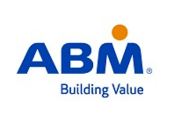 ABM UK are looking to recruit for an Enviro Cleaning OperativeThe role will be based at Fort Kinnaird – Edinburgh.28 hours per week  – 7 hours per day – 4 days on 4 offMeet Nat Min Wage.Duties will include:Interacting with members of the public and offer great customer service when required.Requirements and ExperienceIs physically fit; able to stand, walk and carry out manual duties throughout their shiftCommunicate effectively and professionally with colleagues, members of the public and with site managementCV with covering letter to be sent to:-  applications@rscfortkinnaird.co.uk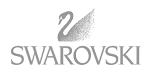 Swarovski are looking to recruit Part Time Sales Consultants for their new store opening at Fort Kinnaird.Wage: £7.85 per hour
Hours: 16 hours per weekWorking for Swarovski is more than just a job. It means working for a groundbreaking, modern, premium brand which is globally recognised for its quality and creativity. We are constantly changing and moving forward to become one of the best retail employers in the world.In addition to an attractive salary package, you will receive access to our monthly bonus options as well as a generous employee discount. We also offer the possibility to develop and achieve your personal career goals, through our Swarovski Retail Academy and our performance and talent programs.
Swarovski is a family-run company, founded more than 120 years ago in Wattens, Austria, which has become a leading group of global companies. We are committed to stable growth and maintaining our place at the forefront of design, creativity, and technological innovation.
We are an equal opportunity employer and value diversity in our company.You are an ambassador of our brand. In this role – together with the store’s team – you will:Guide our customers through the customer journeyAdvise customers on choosing the best crystal products for their needsProvide customers with styling tipsEnsure our customers have an outstanding in-store experienceKeep our store sparklingEfficiently handle stock in the storeYou are a dedicated Sales Consultant and bring along the following background:Excellent sense of fashion and a real passion for our brand and our productsGood command of English – additional languages are a plusHigh level of energy and belief in strong service orientationDedicated and target-drivenWilling and eager to develop your career and grow with usPrevious retail experience is a plusDoes this sound like you? If so, we look forward to receiving your online application via:https://www.swarovskigroup.com/S/careers/Careers_Job_Details.en.html?jobId=10007.555413&country=GB&language=en&title=sales-consultants-for-glasgow-edinburgh-manchester-newcastle-birmingham-southampton-cardiff-dublin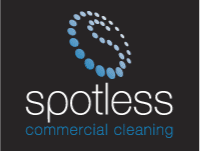 Spotless Commercial Cleaning, Musselburgh, are looking to recruit a Helpdesk Assistant.Salary dependent on experience.Hours: 35 hours per week, Monday to Friday (9am to 5pm)  Due to an internal team move a fantastic full time opportunity has arisen in Musselburgh within our Helpdesk team. Working within a team of four, reporting to the Helpdesk Coordinator, the successful candidate will assist in the daily running of the busy Helpdesk area, which includes administrative duties for various regional offices.On a day to day basis your responsibilities will include:• First point of contact for incoming telephone calls (external & internal)• Liaising with other departments within the business, based across the UK• Monitoring & actioning busy Helpdesk email inbox• Managing workflow through the Spotless App• Preparation of client reports • Key client account management • Using multiple in-house systems• Ordering stationery supplies • Distributing incoming postRequired Skills:• Previous customer service experience is essential• Excellent communication skills • Keen to work in a busy fun environment• Strong organisational skills• Good IT skills (in particular Excel)• Team player 35 hours per week, Monday to Friday (9am to 5pm) Salary dependent on experience.To apply, please forward your CV and covering letter to: applications@rscfortkinnaird.co.ukClosing date Friday 29th March 2018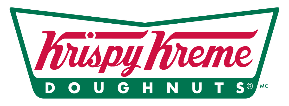 Fantastic New Opportunity for Team Members to deliver excellent customer service helping our customers enjoy our world-class delicious Doughnuts! If you love working in an exciting fast-paced environment, you have strong teamwork skills and take pride in delivering excellent customer-service and want to work for an exciting and growing company, this could be the perfect opportunity for you!At Krispy Kreme, you`ll find a company that thrives on the passion, energy and commitment of its people. Whatever your role, you`ll take absolute pride in a job well done, always looking to show your initiative and reach for the highest standards. And above all, you`ll love having a good time – the ingredient that makes a Krispy Kreme moment so magical.For you, it`s all about the best possible service. Whether our guests are looking for one doughnut and a coffee or a dozen of our favourite assorted, whether they are eating in or taking away, you`ll ensure that every single guest that visits us experiences the Krispy Kreme magic. You will love what you do and instil this passion and commitment to excellence across your team!What skills and experience do you need to be successful at Krispy Kreme?-A passion for the Krispy Kreme brand-A willingness to learn and develop in the role-Ability to create a fun and engaging working environment-Ability to work to company brand standards and lead by example to encourage your team to do the same-Proof of right to work in the UKIf the above sounds like you, and you’re looking for a new opportunity in an exciting growing Company, please apply now!https://www.krispykremecareers.co.uk/?vacancy=5373711a-c94b-4ce9-9d5e-c372aa75255eFantastic New Opportunity for a Retail Shift Leader to lead our Retail team to deliver excellent customer service helping our customers enjoy our world-class delicious Doughnuts!If you love working in an exciting fast-paced environment, you have strong team management experience and take pride in delivering excellent customer-service and want to work for an exciting and growing company, this could be the perfect opportunity for you!At Krispy Kreme, you`ll find a company that thrives on the passion, energy and commitment of its people. Whatever your role, you`ll take absolute pride in a job well done, always looking to show your initiative and reach for the highest standards. And above all, you`ll love having a good time- the ingredient that makes a Krispy Kreme moment so magical.For you, it`s all about leading our Retail team to deliver the best possible service. Whether our guests are looking for one doughnut and a coffee or a dozen of our favourite assorted, whether they are eating in or taking away, you`ll ensure that every single guest that visits us experiences the Krispy Kreme magic. You will love what you do and instil this passion and commitment to excellence across your team!In addition to all of this, we encourage all of our employees to enjoy our products! During your breaks you will be entitled to hot drinks and doughnuts free of charge and if you wish to take home any doughnuts after work you can buy them for a 50% discount. Krispy Kreme also offers great career progression! We really value our people and will provide a culture that allows you to develop your own style and fulfil your potential.What skills and experience do you need to be successful at Krispy Kreme?• Strong leadership, organisational and communication skills• Experience working in a fast paced, retail environment preferably with previous team leader experience• A passion for the Krispy Kreme brand• Ability to create a fun and engaging working environment• A willingness to learn and develop in the role• Ability to work to company brand standards and lead by example to encourage your team to do the same• Proof of right to work in the UKIf the above sounds like you, and you’re looking for a new opportunity in an exciting growing Company, please apply now!Apply online at:https://www.krispykremecareers.co.uk/?vacancy=1576c9f6-0732-45b3-8898-719e14e4e5cbKrispy Kreme are opening a brand new store at Fort Kinnaird!We are looking for a superstar Retail Store Manager with excellent customer service and people management experience to lead an energetic, high-performing team in one of our Krispy Kreme stores!Do you love leading and developing a strong team, have experience growing sales in a successful store, and thrive within a fast-paced environment?If you’re ready for an exciting career opportunity to lead a passionate team towards continued success this could be the perfect role for you!Krispy Kreme is the world`s best doughnut – we deliver in excess of 73 million doughnuts per year to over 1000 locations, and we are growing! We are looking for a Retail Store Manager with excellent leadership skills to play a key part in this growth.Our stores are fun, exciting and where all our customers experience the true magic of Krispy Kreme.   This is an exciting opportunity for someone to come in and lead a passionate team; managing customer experience, standards and store performance.You will build, develop and retain a high-performing Retail Store team through strong recruitment, training, coaching and development, and progression and succession planning. Most importantly you will ensure that all team members are having fun working for Krispy Kreme!You will also ensure our store is a centre of excellence and delivery of the Krispy Kreme brand through high product quality and excellent Service Standards.As the gatekeeper of our Brand you will create a culture of delivering memorable Service Magic and spreading joy to each and every guest!You will be experienced in driving a high sales-focused culture and you will motivate the retail team to out-perform sales expectations, and genuinely practice Recognising and Rewarding your employees at all levels for great sales and service performance.As our ideal candidate you will need to have significant relevant experience in a Management position, managing large teams within a Retail, Hospitality, and/or Food & Beverage company.Also strong Health and Safety and Food Safety knowledge is essential.You will be passionate, incredibly organised, self-motivated and credible.A love of amazing doughnuts is helpful!If this sounds like the exciting career opportunity you are looking for, please apply now!  https://www.krispykremecareers.co.uk/?vacancy=f190511f-68c1-4331-8532-a2c808b20540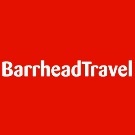 Barrhead Travel are looking to recruit a Full Time Sales Consultant for their new Fort Kinnaird store.Permanent Contract: 37.5 hours per week Competitive base salary with uncapped earnings through our commission and bonus schemes.Previous sales experience is essential and relevant travel industry training can be provided if required.   Would you love to work for a company that puts YOU at the heart of the business, listening to your views and ensuring you get the opportunity to develop a lifelong career? How about a finding a job where you get to sell dreams and help people plan the most exciting trips of their lives?Barrhead Travel is on the hunt for the best talent in the industry to join our incredible sales team. We’re rapidly expanding across the UK and are looking for passionate people who love travel and most importantly, love providing exceptional experiences for holidaymakers.
The role is fast-paced, rewarding and incredibly diverse and is best suited for those who thrive in a dynamic face-to-face sales environment. Our dedicated Training Academy offers support for every single member of our team – so even if you’re new to the travel industry, we’ll be with you every step of the way to help get your career off to a flying start.Here’s some key information about the role:
Creating and booking unforgettable experiences, tailored exactly to your customer’s needs
Confidently communicating with prospect clients, building a rapport and following hot-leads through a wide range of channels including online live chats, social media, telephone enquiries and face-to-face conversation
Offering out-of-this-world customer service. We’ve won multiple awards for our fantastic customer service and are looking for more great people to join our award-winning teams
Meeting sales targets and working as a team to contribute to your branch’s overall targetsWhat we’re looking for:   
People with real passion – you’ve got to love travel and be passionate about customer service
A flair for communicating with a wide variety of clients; you’ll need to be able to adapt and quickly build a rapport
The confidence, determination and drive to succeed. You should also love learning – the travel industry is always changing and you’ll need to be able to stay on top of trends and emerging destinations
Tenacious and determined – as a key member of the sales team, you’ll have an individual target to work towards as well-being pivotal to the overall store target.
Experience or knowledge of the travel industry is desirable but not a deal-breaker – full tailored training plans are provided for everyone.To apply, forward your CV and covering letter to:recruitment@barrheadtravel.co.uk *** PLEASE INCLUDE THAT YOU ARE APPLYING FOR THE FORT KINNAIRD VACANCY***Let us know why you’re the perfect fit and let us know your career goals and ambitions. Don’t forget to tell us about your favourite holiday destinations – you may have guessed already, but we love nothing more than a good chat about holidays!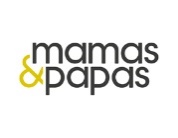 Mamas and Papas, Fort Kinnaird, are looking to recruit Part Time Sales Assistants.Salary: £8.25 Per Hour plus Benefits and Bonus
Contracts available: 16 & 8 hours per week, to work weekdays evening shift and a weekend day shift. 
About the Role:
Shopping for a new baby can be a daunting experience for any parent, so it helps to have a friendly face on-hand with expert advice. That’s why we pride ourselves on delivering the best customer service for new parents.
Our Sales Assistants are on the front line, delivering the best service possible, establishing the needs of the customer and building relationships, which encourage brand loyalty.
It’s your responsibility to deliver individual and store sales targets. You will be on-hand to find the perfect product solutions for customers, overcoming purchasing obstacles and introducing them to additional complementary items, which meet their needs.
About the Person:
Do you enjoy talking to people and feel confident in giving advice and support? That’s how we best connect with our customers. You will have a commitment to delivering the best for customers and focused on achieving strong sales.
We love enthusiastic, confident, friendly and warm personalities, combined with an enthusiastic can-do attitude. If that’s you, this might be just the job you’re looking for!About the company:
We started life as a small family business. Founded in 1981, for over 30 years we’ve been combining thoughtfully designed products with friendly, experienced service. We believe that if we work hard to help parents and babies at every stage of their journey, we can inspire them to grow in confidence.During this time we’ve expanded our brand with over 30 stores and 100 trusted stockists in the UK and Ireland. We’ve also grown our presence internationally, with stores and partnerships in over 40 territories. Some as far flung as the Middle East, South Africa and America.To apply, please visit: https://careers-mamasandpapas.icims.com/jobs/1694/sales-assistant/job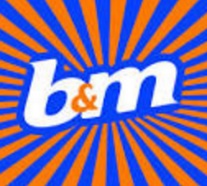 B&M, Newcraighall, are looking to recruit Weekend Customer Service Assistants. Tills Wage: NMW/NLW  Hours: 8 hours per weekSaturday Shifts:  9am-6pm OR 11am-8pmSunday Shifts: 9am-6pm OR 10am-7pmPrevious experience an advantage however training can be provided if necessary. Excellent communication and customer service skills are essential to the role.
To apply, please forward your CV and covering letter detailing which position you are interested in to:applications@rscfortkinnaird.co.uk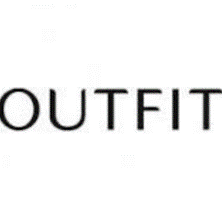 Outfit, Fort Kinnaird, are looking to recruit Part Time Sales AssistantsPermanent Contract: 16 hours per weekCompetitive hourly rate and benefits
To work mainly 4 hourly day shifts, 4 out of 7 days per week starting from 10am.Permanent Contract: 8 hours per weekCompetitive hourly rate and benefits
Must be flexible to work weekend shifts between the hours of Sat 9am-6.30pm, Sun 8am-6.30pm and weekday evenings up to 10pm .Our Sales Assistants are fundamental to our business; they are the face of OUTFIT and therefore must be passionate, energetic, provide excellent customer service and must love fashion!
Sales Assistants support our stores in maximising profit and achieving sales targets by showing a passion for customer service and ensuring customers leave with a lasting, positive impression of OUTFIT.

 Staff benefits on offer:
25% discount on Arcadia Brands
Generous clothing allowance (up to 4 times per year
Team incentives including Company paid activities, social events and prizes for high     performing stores
28 days holiday allowance for full time staff (including bank holidays)To apply, please forward your CV together with a covering letter detailing which contract you are interested in to: applications@rscfortkinnaird.co.uk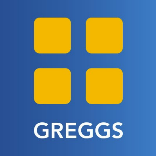 Greggs – Team Member – Fort KinnairdJoin the familyWe believe in growing together – as a united team and working towards the achievement of our vision which is to be a winning brand in the food-on-the-go market.  Greggs is a much loved and trusted brand with a strong traditional bakery heritage.  Our people are what makes our business successful.We aim to provide our people with a great place to work, where they feel valued by listening, developing and rewarding them.Pay RatesAge 16-17 Starter Rate: £6.59Age 16-17 Full Rate: £6.80Age 18+ Starter Rate: £7.83Age 18+ Full Rate: £8.00Shift Pattern and Contracted HoursHours: 16Shifts: typical hours will be required between Thursday-Monday between 1.00pm-8.30pmContract: permanentJob DescriptionGreggs Team Members are the face and voice of our organisation, engaging with our customers and offering a fantastic shopping experience no matter what time of day.Join our family and you’ll be part of a team that loves to put the customer first in all that we do.This means a passion for delivering fast and friendly service, pride in preparing our much-loved products and keeping the shop clean and tidy; of course they’ll be time for some fun along the way.You’ll fit right into the Greggs family if you’re not afraid of hard work and commitment. Some customer service experience always comes in handy although not essential.SkillsTo be able to:Deliver a fast and friendly service to every customer consistentlyWork as part of a team focused on delivering a fast and friendly customer experienceAchieve consistently high standards to meet customers’ expectationsDeliver relevant added-value to customers to increase salesSupport profit protection through effective cost controlApply online at: https://www.greggsfamily.co.uk/job/Fort-Kinnaird-Edinburgh-Team-Member-EH15-3RD/514065301/B&Q Edinburgh Warehouse, Newcraighall Retail Park, are recruiting now for Permanent Part Time Roles. Experience an advantage but not essential as full training will be provided however excellent communication skills and a passion for providing great customer service is required. All vacancies will require some flexibility.ReplenishmentWage: £8.03 per hourHours: 16 – 20 hours per week. to work various shifts between the hours of 5am-10pm Mon-Sun either AM or PMDuties will be putting stock on the shelves ready for the customers, also an element of customer serviceTo apply, please forward your CV and covering letter, detailing your availability to: applications@rscfortkinnaird.co.ukRecruitment & Skills Centre                       29.03.2019